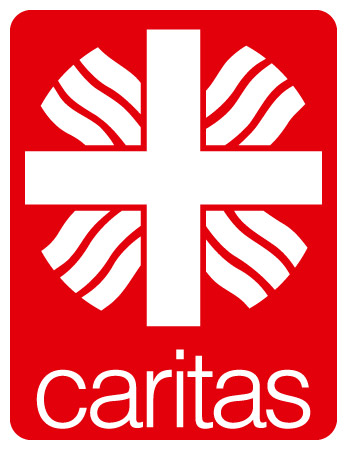 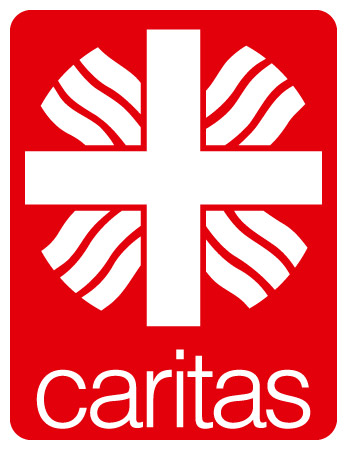 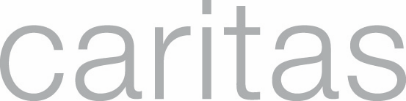 Rahmenkonzept Blended Counseling vonZiel und Nutzen Erweiterung und Ergänzung des Beratungsangebotes Erleichterung/Erweiterung des Zugangs zu Hilfeangeboten (mehr/frühzeitig erreichen)Bestmögliche Beratung und Hilfe für Klient_innen durch die Verknüpfung der Vorteile verschiedener KommunikationskanäleErhöhung der Passgenauigkeit der Angebote und der Zufriedenheit der Klient_innen, Unterstützung der Autonomie von Klient_innen sowie eine Verbesserung der Ergebnisse der BeratungErhöhung der Haltekraft Erreichen folgender (neuer) Zielgruppen: Ggf. weitere Ziele: ZielgruppenBetroffene mit Konsum folgender Substanzmittel: Betroffene mit folgendem Suchtverhalten: AngehörigeGgf. weitere, spezifische Zielgruppen: Rahmenbedingungen Folgende Rahmenbedingungen sind in der Einrichtung für die Umsetzung vorhanden:Integration von Blended Counseling in Dokumentation, QM, Supervision Absolvierte Schulungen der Umsetzenden: Erreichbarkeit der Einrichtung ist wie folgt festgelegt, sichergestellt und für Klient_innen transparent: Methoden Folgende Beratungsformen kommen in der Einrichtung passgenau zum Einsatz:Face-to-face-Beratung in der BeratungsstelleWalk & Talk-BeratungHausbesucheTelefon-BeratungVideo-BeratungMail-Beratung über datenschutzkonforme Plattform (asynchron)Text-Chat-Beratung (synchron)Enriched face-to-face counseling unter Einsatz von Apps (siehe Technik und Tools)Ggf. weitere Beratungsformen: Technik und ToolsFolgende technische Voraussetzungen sind erfüllt:Ausreichende und stabile InternetverbindungHardware: Software: Folgende datensichere Tools/Apps/Plattformen werden nach Abstimmungen mit dem/der Datenschutzbeauftragten vor Ort (siehe Datenschutz) eingesetzt: Die Kontaktmöglichkeit auf der Webseite erfolgt ausschließlich auf datensicherem Wege über: Umsetzungskontexte In folgenden Kontexten wird Blended Counseling in der Einrichtung z.B. umgesetzt:Chat für InteressierteBeratung temporär abwesender Klient_innenBeratung im Mehrpersonen-SettingKrisenbegleitungBeratung bei schambehafteter ProblematikVermeidung von Kontaktverlust NachsorgeGgf. weitere Kontexte: Dokumentation und QualitätssicherungDie Umsetzung aller Angebote/Leistungen im Rahmen des Blended Counseling wird wie folgt dokumentiert: Die Angebote werden wie folgt evaluiert: DatenschutzVertraulichkeit und Datenschutz werden in vergleichbarem Rahmen wie auch bei der Face-to-Face-Beratung gewährleistet. Verwendete Einverständniserklärungen umfassen alle datenschutzrelevanten Aspekte für die Beratung und sind mit dem/der Datenschutzbeauftragten abgestimmt. Es kommen ausschließlich die oben benannten datensicheren Tools und verschlüsselte Beratungskommunikation zum Einsatz, die durch den/die zuständige_n Datenschutzbeauftragte_n freigegeben wurden: ÖffentlichkeitsarbeitFolgende Maßnahmen zur Information über das Angebot/die Bewerbung des Blended Counseling Angebotes der Einrichtung werden umgesetzt: 
Kontaktdaten der Einrichtung/zuständige Personen